											      Proiect DECIZIE NR.6/2Din 10 decembrie 2018                                                                           or. Drochia Cu privire la aprobarea bugetului raional Drochia pe anul 2019 în prima lectură        În conformitate cu prevederile art. 19 alin. (1), art. 20 alin. (4), (5) din Legea nr. 397-XV din 16.10.2003 privind finanţele publice locale cu modificările ulterioare, Legii nr. 68 din 05.04.2012 pentru aprobarea Strategiei naţionale de descentralizare şi a Planului de acţiuni privind implementarea Strategiei naţionale de descentralizare pentru anii 2012-2018, cu modificările ulterioare, art. 4 alin. (2), art. 12 alin. (1) din Legea nr. 435-XVI din 28.12.2006 privind descentralizarea administrativă, Legii nr. 181 din 25.07.2014 finanţelor publice şi responsabilităţilor bugetar-fiscale, altor acte legislative şi normative care reglementează politica bugetar-fiscală, art. 43 alin.(1) lit. b), art. 46, 53 alin. (1) lit. h) din Legea nr. 436-XVI din 28.12.2006 privind administraţia publică locală, cu modificările și completările ulterioare, Hotărîrii Guvernului nr. 573 din 06.08.2013 privind aprobarea Strategiei de dezvoltare a managementului finanţelor publice 2013-2020, Hotărîrii Guvernului nr. 728 din 02.10.2012 cu privire la finanțarea în baza cost standard per elev cu utilizarea coeficienților de ajustare în modul stabilit de Guvern pentru instituțiile de învățămînt primar și secundar general, finanțate de bugetele unităților administrativ teritoriale, circulara Ministerului Finanțelor nr. 06/2-07 din 08 septembrie 2018 „Particularitățile privind elaborarea de către autoritățile administrației publice locale a proiectelor de buget pentru anul 2019 și a estimărilor pentru anii 2020-2021”, ordinul Ministerului Finanțelor nr. 209 din 24.12.2015 cu privire la aprobarea Setului metodologic privind elaborarea, aprobarea și modificarea bugetului, ordinul Ministerului Finanțelor nr. 208 din 24.12.2015 privind Clasificaţia bugetară, Consiliul raional Drochia, DECIDE:        1. Se aprobă, în prima lectură, bugetul raional Drochia, pe anul 2019:            - la venituri în sumă de 183494,4 mii lei (una sută optzeci și trei milioane patru sute nouăzeci și patru mii patru sute) lei;           - la cheltuieli în sumă de 180674,3 mii lei (una sută optzeci milioane șase sute șaptezeci și patru mii trei sute) lei;            - excedent bugetar de 2820,1 (două milioane opt sute douăzeci mii una sută) lei.       2. Prezenta decizie întră în vigoare la data adoptării și se publică pe site-ul Consiliului raional.Avizează:            Secretarul Consiliului raional Drochia 					Oxana GRIGORIŢA       REPUBLICA MOLDOVA         РЕСПУБЛИКА МОЛДОВА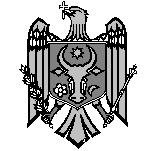 DIRECŢIA                            ФИНАНСОВОЕFINANŢE	DROCHIA                                                        УПРАВЛЕНИЕ ДРОКИЯ MD-5201, or. Drochia, bl Independenţei 15                                                        МД-. Дрокия, ул. Индепенденцей, 15Tel./fax (252) 2-46-20                                                                                                 Тел. (252) 2-46-20     Nr.____________din ____________CONSILIULUI RAIONAL										DROCHIANOTĂ INFORMATIVĂla proiectul deciziei “Cu privire la aprobarea bugetului raional Drochia pe anul 2019  în prima lectură“În conformitate cu prevederile art. 47 din Legea finanțelor puplice și responsabilități bugetar fiscale nr. 181 din 25 iulie 2014 și art. 21 din Legea nr.397-XV din 16.10.2003 privind finanţele publice locale cu modificările ulterioare, autoritățile executive au obligația de a prezenta proiectul bugetului local pe anul 2019 consiliilor locale respective, care la rîndul său, în urma examinării în două lecturi aprobă bugetul local pentru anul următor pînă la data de 10 decembrie curent.Proiectul Legii bugetului de stat pentru anul 2019 a fost aprobat de către Guvern prin Hotărîrea nr.1092 din 08 noiembrie 2018.Particularitățile specifice de stabilire a relațiilor înterbugetare și limetele de transferuri de la bugetul de stat către bugetele locale au fost expuse prin circulara Ministerului Finanțelor nr.06/2-07 din 08 septembrie 2018 „Privind elaborarea proiectelor bugetelor locale pentru anul 2019 și a estimărilor pentru anii 2020-2021”.     Şef al Direcţiei finanţe	                       Irina VIŢAa Consiliului raional Drochia